																	   ZLÍNSKÝ KRAJSKÝ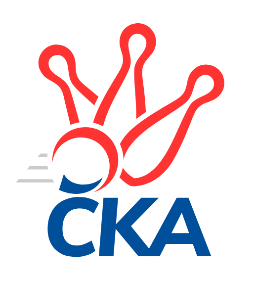 KUŽELKÁŘSKÝ SVAZ                                                                                               Zlín   4.3.2023ZPRAVODAJ ZLÍNSKÉ KRAJSKÉ SOUTĚŽE2022-202314. koloTJ Sokol Machová B	- KC Zlín D	6:0	1823:1605	6.0:2.0	3.3.SC Bylnice B	- VKK Vsetín C	0:6	1488:1712	1.0:7.0	3.3.TJ Bojkovice Krons C	- TJ Sokol Luhačovice B	1:5	1672:1701	1.0:7.0	3.3.TJ Chropyně 	- TJ Bojkovice Krons B	5:1	1645:1604	5.0:3.0	3.3.TJ Spartak Hluk	- TJ Sokol Machová C	0:6	1479:1541	4.0:4.0	4.3.Tabulka družstev:	1.	TJ Sokol Machová B	14	13	0	1	70.5 : 13.5 	80.0 : 32.0 	 1688	26	2.	TJ Sokol Luhačovice B	14	11	0	3	58.0 : 26.0 	71.5 : 40.5 	 1668	22	3.	TJ Bojkovice Krons B	14	10	0	4	53.0 : 31.0 	67.0 : 45.0 	 1643	20	4.	TJ Chropyně	14	9	0	5	50.5 : 33.5 	60.5 : 51.5 	 1653	18	5.	TJ Spartak Hluk	14	8	0	6	46.0 : 38.0 	63.0 : 49.0 	 1608	16	6.	SC Bylnice B	14	6	0	8	32.5 : 51.5 	47.5 : 64.5 	 1592	12	7.	VKK Vsetín C	14	5	0	9	36.0 : 48.0 	57.0 : 55.0 	 1636	10	8.	TJ Bojkovice Krons C	14	4	0	10	31.5 : 52.5 	49.5 : 62.5 	 1585	8	9.	TJ Sokol Machová C	14	4	0	10	27.5 : 56.5 	38.0 : 74.0 	 1485	8	10.	KC Zlín D	14	0	0	14	14.5 : 69.5 	26.0 : 86.0 	 1517	0Program dalšího kola:15. kolo10.3.2023	pá	17:00	TJ Chropyně  - SC Bylnice B	10.3.2023	pá	17:00	TJ Sokol Machová C - TJ Bojkovice Krons C	10.3.2023	pá	17:00	VKK Vsetín C - KC Zlín D	11.3.2023	so	14:00	TJ Sokol Luhačovice B - TJ Spartak Hluk		 TJ Sokol Machová B	1823	6:0	1605	KC Zlín D	Lukáš Michalík	 	 230 	 235 		465 	 2:0 	 415 	 	217 	 198		Adam Záhořák	Šárka Drahotuská	 	 198 	 225 		423 	 1:1 	 408 	 	210 	 198		Hana Polišenská	Jiří Fryštacký	 	 256 	 247 		503 	 2:0 	 384 	 	201 	 183		Tomáš Hanáček	Jiří Michalík	 	 190 	 242 		432 	 1:1 	 398 	 	200 	 198		Karel Skoumalrozhodčí: Vedouci držstva	 SC Bylnice B	1488	0:6	1712	VKK Vsetín C	Michal Pecl	 	 211 	 184 		395 	 0:2 	 432 	 	215 	 217		Eva Hajdová	Vladimíra Strnková	 	 177 	 193 		370 	 1:1 	 399 	 	210 	 189		Vojtěch Hrňa	Ladislav Strnad	 	 192 	 191 		383 	 0:2 	 447 	 	224 	 223		Dita Stratilová	Antonín Strnad	 	 174 	 166 		340 	 0:2 	 434 	 	205 	 229		Petra Gottwaldovározhodčí: Stratilová	 TJ Bojkovice Krons C	1672	1:5	1701	TJ Sokol Luhačovice B	Jaroslav Sojka	 	 187 	 196 		383 	 0:2 	 429 	 	217 	 212		Monika Hubíková	Jan Křižka	 	 202 	 229 		431 	 0:2 	 464 	 	228 	 236		Hana Krajíčková	Miroslav Šopík	 	 212 	 230 		442 	 1:1 	 381 	 	216 	 165		Klára Cyprová	Vlastimil Lahuta	 	 206 	 210 		416 	 0:2 	 427 	 	212 	 215		Ludmila Pančochovározhodčí:  Vedoucí družstev	 TJ Chropyně 	1645	5:1	1604	TJ Bojkovice Krons B	Vladimír Beran	 	 216 	 192 		408 	 1:1 	 415 	 	199 	 216		Martin Hradský	Richard Mikeš	 	 194 	 221 		415 	 2:0 	 373 	 	174 	 199		Lumír Navrátil	Jaroslav Krejčíř	 	 203 	 208 		411 	 1:1 	 407 	 	207 	 200		Vlastimil Struhař	Milan Podaný	 	 189 	 222 		411 	 1:1 	 409 	 	208 	 201		Petr Bařinkarozhodčí: ved	 TJ Spartak Hluk	1479	0:6	1541	TJ Sokol Machová C	Anna Nožičková	 	 158 	 176 		334 	 1:1 	 349 	 	182 	 167		Jana Dvořáková	Ondřej Kelíšek	 	 191 	 176 		367 	 1:1 	 370 	 	175 	 195		Václav Vlček	Ludvík Jurásek	 	 201 	 188 		389 	 1:1 	 393 	 	195 	 198		Jakub Pavlištík	Jiří Pospíšil	 	 189 	 200 		389 	 1:1 	 429 	 	231 	 198		Miroslav Ševečekrozhodčí: vedoucí družstevPořadí jednotlivců:	jméno hráče	družstvo	celkem	plné	dorážka	chyby	poměr kuž.	Maximum	1.	Ondřej Kelíšek 	TJ Spartak Hluk	440.00	301.1	138.9	4.7	5/6	(465)	2.	Jiří Fryštacký 	TJ Sokol Machová B	435.06	299.2	135.9	5.5	6/6	(503)	3.	Hana Krajíčková 	TJ Sokol Luhačovice B	432.20	303.8	128.4	6.2	5/5	(492)	4.	Ladislav Strnad 	SC Bylnice B	430.93	297.9	133.0	6.9	5/5	(452)	5.	Jiří Michalík 	TJ Sokol Machová B	429.52	297.3	132.2	8.0	6/6	(472)	6.	Monika Hubíková 	TJ Sokol Luhačovice B	427.00	293.1	133.9	7.1	4/5	(469)	7.	Lenka Mikešová 	TJ Chropyně 	426.63	294.8	131.8	8.4	4/6	(453)	8.	Martin Hradský 	TJ Bojkovice Krons B	426.35	293.2	133.2	7.3	6/6	(510)	9.	Ludmila Pančochová 	TJ Sokol Luhačovice B	425.97	295.4	130.5	7.4	5/5	(468)	10.	Petr Bařinka 	TJ Bojkovice Krons B	425.27	287.1	138.2	5.4	6/6	(455)	11.	Dita Stratilová 	VKK Vsetín C	422.80	291.7	131.1	6.1	5/7	(464)	12.	Michal Kuchařík 	TJ Chropyně 	422.40	285.8	136.7	7.9	5/6	(450)	13.	Zdeněk Kočíř 	TJ Spartak Hluk	421.90	295.3	126.6	6.7	5/6	(463)	14.	Bohumil Fryštacký 	TJ Sokol Machová B	421.32	290.7	130.6	6.2	6/6	(455)	15.	Jiří Pospíšil 	TJ Spartak Hluk	419.34	293.4	125.9	8.6	5/6	(457)	16.	Petr Foltýn 	VKK Vsetín C	417.14	294.4	122.7	9.4	7/7	(445)	17.	Jaroslav Krejčíř 	TJ Chropyně 	414.24	289.8	124.5	9.8	6/6	(452)	18.	Vlastimil Lahuta 	TJ Bojkovice Krons C	411.60	291.6	120.0	8.2	7/7	(452)	19.	Adéla Foltýnová 	VKK Vsetín C	410.10	280.3	129.8	7.2	5/7	(430)	20.	Ondřej Novák 	SC Bylnice B	409.50	286.7	122.8	8.0	4/5	(439)	21.	Milan Podaný 	TJ Chropyně 	408.50	284.6	123.9	8.3	5/6	(471)	22.	Andrea Katriňáková 	TJ Sokol Luhačovice B	408.08	288.9	119.2	7.0	4/5	(471)	23.	Miroslav Ševeček 	TJ Sokol Machová C	407.46	289.0	118.5	11.3	7/7	(451)	24.	Jaroslav Kramár 	TJ Bojkovice Krons C	405.13	284.6	120.5	10.3	6/7	(450)	25.	Šárka Drahotuská 	TJ Sokol Machová B	404.80	287.8	117.0	10.2	5/6	(425)	26.	Vlastimil Struhař 	TJ Bojkovice Krons B	401.56	281.9	119.7	9.2	6/6	(428)	27.	Vojtěch Hrňa 	VKK Vsetín C	401.39	283.3	118.1	9.5	7/7	(447)	28.	Vladimír Beran 	TJ Chropyně 	401.23	285.3	115.9	12.1	5/6	(431)	29.	Michal Pecl 	SC Bylnice B	400.63	288.2	112.5	11.4	4/5	(431)	30.	Jakub Pavlištík 	TJ Sokol Machová C	399.17	279.2	120.0	10.0	6/7	(424)	31.	Lumír Navrátil 	TJ Bojkovice Krons B	399.10	289.7	109.4	8.9	5/6	(497)	32.	Hana Polišenská 	KC Zlín D	395.88	285.4	110.5	11.6	5/7	(422)	33.	Jaroslav Sojka 	TJ Bojkovice Krons C	388.88	276.5	112.4	11.7	6/7	(439)	34.	Miroslav Šopík 	TJ Bojkovice Krons C	382.05	273.7	108.4	10.7	5/7	(442)	35.	Václav Vlček 	TJ Sokol Machová C	381.51	276.3	105.2	12.8	7/7	(411)	36.	Karel Skoumal 	KC Zlín D	379.20	280.8	98.4	16.1	7/7	(454)	37.	Eva Kyseláková 	TJ Spartak Hluk	373.75	274.8	99.0	11.3	4/6	(391)	38.	Vladimíra Strnková 	SC Bylnice B	373.54	269.5	104.1	12.9	5/5	(410)	39.	Tomáš Hanáček 	KC Zlín D	367.05	264.0	103.0	15.3	7/7	(416)		Filip Mlčoch 	KC Zlín D	456.00	304.0	152.0	3.5	2/7	(461)		Eva Hajdová 	VKK Vsetín C	449.25	301.1	148.2	4.3	2/7	(467)		Dominik Slavíček 	TJ Bojkovice Krons B	427.00	298.0	129.0	11.0	1/6	(427)		Petra Gottwaldová 	VKK Vsetín C	420.33	298.2	122.2	8.8	3/7	(434)		Richard Mikeš 	TJ Chropyně 	415.00	293.0	122.0	8.0	1/6	(415)		Lukáš Michalík 	TJ Sokol Machová B	414.62	282.3	132.3	7.2	3/6	(465)		Miroslav Míšek 	TJ Chropyně 	414.17	292.5	121.7	7.8	3/6	(428)		Jana Šopíková 	TJ Bojkovice Krons B	407.40	288.4	119.0	11.2	2/6	(482)		Lenka Farkašovská 	TJ Spartak Hluk	405.50	286.0	119.5	12.5	2/6	(433)		Jan Lahuta 	TJ Bojkovice Krons C	402.83	287.3	115.6	10.9	4/7	(458)		Luděk Novák 	SC Bylnice B	398.67	279.8	118.8	10.8	3/5	(419)		Helena Konečná 	TJ Sokol Luhačovice B	398.00	279.1	118.9	10.8	2/5	(426)		Jan Hastík 	TJ Sokol Machová C	395.33	288.7	106.7	17.3	1/7	(406)		Adam Záhořák 	KC Zlín D	392.67	284.4	108.3	13.0	3/7	(415)		Jan Křižka 	TJ Bojkovice Krons C	388.60	279.0	109.7	12.5	4/7	(431)		Zdeněk Kafka 	TJ Bojkovice Krons B	383.30	276.8	106.5	9.9	2/6	(464)		Věra Skoumalová 	KC Zlín D	382.67	269.3	113.3	9.0	3/7	(394)		Jana Dvořáková 	TJ Sokol Machová C	381.00	263.5	117.5	9.6	3/7	(409)		Klára Cyprová 	TJ Sokol Luhačovice B	380.00	280.5	99.5	12.5	2/5	(381)		Zdenka Svobodová 	TJ Sokol Luhačovice B	375.00	269.0	106.0	10.0	1/5	(375)		Matěj Čunek 	KC Zlín D	374.54	269.7	104.8	13.9	4/7	(413)		Roman Prachař 	TJ Spartak Hluk	374.00	281.0	93.0	18.0	2/6	(375)		Ludvík Jurásek 	TJ Spartak Hluk	367.57	264.3	103.3	11.6	1/6	(389)		Antonín Strnad 	SC Bylnice B	366.53	273.4	93.2	14.9	3/5	(383)		Miroslav Nožička 	TJ Spartak Hluk	365.67	266.3	99.3	12.8	3/6	(388)		Radek Hajda 	VKK Vsetín C	365.00	273.0	92.0	13.5	1/7	(373)		Martin Orság 	VKK Vsetín C	361.63	265.6	96.0	14.8	4/7	(383)		Anna Nožičková 	TJ Spartak Hluk	357.50	271.5	86.0	13.0	2/6	(381)		Gabriela Benková 	TJ Sokol Machová C	356.25	255.9	100.4	14.3	4/7	(381)		Tomáš Indra 	TJ Spartak Hluk	346.50	265.5	81.0	20.2	3/6	(353)		Pavel Brázdil 	TJ Sokol Machová C	345.00	258.0	87.0	19.3	3/7	(366)		Tomáš Galuška 	TJ Spartak Hluk	345.00	267.0	78.0	16.0	1/6	(345)		Evžen Štětkař 	KC Zlín D	301.00	216.5	84.5	27.5	2/7	(351)Sportovně technické informace:Starty náhradníků:registrační číslo	jméno a příjmení 	datum startu 	družstvo	číslo startu
Hráči dopsaní na soupisku:registrační číslo	jméno a příjmení 	datum startu 	družstvo	Zpracoval: Radim Abrahám      e-mail: stk.kks-zlin@seznam.cz    mobil: 725 505 640        http://www.kksz-kuzelky.czAktuální výsledky najdete na webových stránkách: http://www.kuzelky.com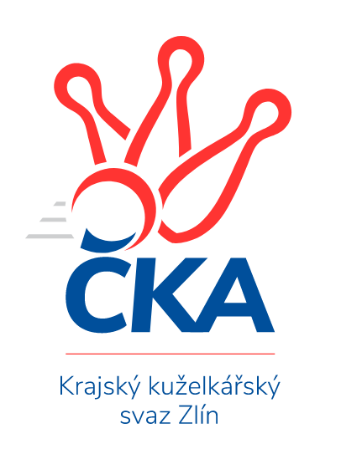 Nejlepší šestka kola - absolutněNejlepší šestka kola - absolutněNejlepší šestka kola - absolutněNejlepší šestka kola - absolutněNejlepší šestka kola - dle průměru kuželenNejlepší šestka kola - dle průměru kuželenNejlepší šestka kola - dle průměru kuželenNejlepší šestka kola - dle průměru kuželenNejlepší šestka kola - dle průměru kuželenPočetJménoNázev týmuVýkonPočetJménoNázev týmuPrůměr (%)Výkon6xJiří FryštackýMachová B5035xJiří FryštackýMachová B124.165033xLukáš MichalíkMachová B4654xLukáš MichalíkMachová B114.784654xHana KrajíčkováLuhačovice B4642xMiroslav ŠevečekMachová C114.154292xDita StratilováVsetín C4475xHana KrajíčkováLuhačovice B109.594641xMiroslav ŠopíkBojkovice C4424xDita StratilováVsetín C109.574471xPetra GottwaldováVsetín C4346xJiří MichalíkMachová B106.64432